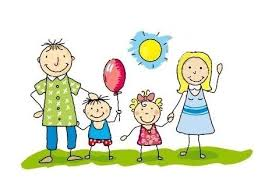 Temat dnia: Czego życzyć rodzicom z okazji ich święta?Cele ogólne: kształtowanie umiejętności wcielania się w role; kształtowanie umiejętności formułowania życzeń dla mamy i taty„Czego można życzyć rodzicom?” – układanie życzeń. Dzieci siedzą w kręgu. Po kolei mówią, jakie życzenia można złożyć rodzicom. N. pomaga dzieciom konstruować poprawne wypowiedzi. „Kończenie zdań” – zabawa ze słowem. Dzieci siedzą w kręgu. N. rozpoczyna kolejne zdania, chętne dzieci je kończą. Dzisiaj gościmy… Przygotowaliśmy… Nauczyliśmy się… Damy w prezencie mamie… Damy w prezencie tacie… Jestem zadowolona, jestem zadowolony, bo… Mamie będę życzyć… Tacie będę życzyć…Wspólne zabawy dzieci z Rodzicami:„Rób to, co ja”  – poproś dziecko, aby stanęło naprzeciwko ciebie. Poproś, aby dziecko uważnie obserwowało, to, co robisz, i naśladowało Twoje ruchy, np. stanie na jednej nodze, skakanie obunóż, skakanie na jednej nodze, robienie „pajacyka”, kucanie, klaskanie pod kolanem, wykonywanie skłonów, skrętów tułowia. Możesz zaproponować trudniejszy wariant zabawy – podczas każdego ruchu mów: rób tak! lub nie rób tak! W zależności od komunikatu dziecko ma naśladować dany ruch, lub go nie naśladować.(Zabawa rozwija spostrzegawczość i ogólną sprawność dziecka. W trudniejszym wariancie pozwala kształtować szybką reakcję na sygnał).„Gdzie jest więcej”  – przygotuj kilka naczyń lub pojemników na wodę o różnych kształtach. Do jednego z nich wlej wodę i poproś o zaznaczenie jej poziomu flamastrem. Zachęć dziecko do przelewania wody do różnych naczyń i obserwowania, jak wysoko sięga. Zadawaj dziecku pytanie: Gdzie jest więcej wody?  i po każdej odpowiedzi zachęcaj do przelania wody z powrotem do pierwszego naczynia, sprawdzenia, czy ilość wody się zmieniła. Celem zabawy jest uświadomienie dziecku, że niezależnie od tego, jaki kształt ma pojemnik i jak wysoko sięga w nim woda, jeśli się jej nie doleje lub nie wyleje, wody jest cały czas tyle samo.(Zabawa jest zachęta do samodzielnego eksperymentowania, rozwija umiejętności matematyczne.)„Ciepło-zimno”  ‒ wybierz niewielką zabawkę dziecka i ukryj ją w pokoju (w wersji łatwiejszej) lub w mieszkaniu  (w wersji trudniejszej). Zachęć dziecko do odszukania zabawki – mów „ciepło”, gdy dziecko się zbliża do miejsca ukrycia przedmiotu lub „zimno”, jeśli się od niego oddala. W drugiej części zabawy możesz zaproponować zamianę ról – tym razem dziecko ma schować zabawkę i naprowadzać Cię  na nią słowami „ciepło” lub „zimno”.(Zabawa kształtuje wyobraźnię, umiejętność logicznego myślenia i reagowania  na hasło.)„Wyścig ziarenek”  ‒ przygotuj kartkę, słomkę do napojów, klej, flamaster i ziarenko fasoli lub grochu. Jeśli nie masz słomki, możesz zrolować i skleić fragment papieru lub sztywnej folii. Ważne, żeby ziarenko było większe niż otwór w rurce. Na kartce narysuj drogę – dwie linie ułożone około 2 cm od siebie. Na początku narysuj linię startu, a na końcu – linie mety. Droga może być kręta – stopień skomplikowania zależy od możliwości dziecka. Ułóż ziarenko na początku drogi poproś dziecko,  aby dmuchając przez słomkę przeprowadziło ziarenko do mety.(Zabawa pomaga usprawniać aparat mowy, kształtuje umiejętność kontrolowania oddechu).Życzymy udanej zabawy!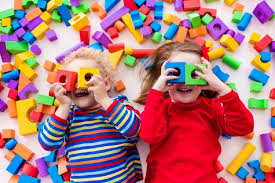 